Zmaja od Bosne 56,  72000 ZenicaTelefon: + 387 32 243-574, fax: 245-992Bosna i HercegovinaFederacija Bosne i HercegovineUniverzitet u ZeniciFilozofski fakultet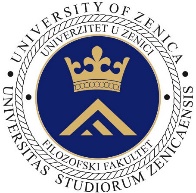 Bosnia and HerzegovinaFederation of Bosnia and HerzegovinaThe University of ZenicaFaculty of PhilosophyDEVETI NAUČNO-STRUČNI SKUPNAUKA I SAVREMENOSTDEVETI NAUČNO-STRUČNI SKUPNAUKA I SAVREMENOSTDEVETI NAUČNO-STRUČNI SKUPNAUKA I SAVREMENOSTPRIJAVA UČEŠĆAPRIJAVA UČEŠĆAPRIJAVA UČEŠĆAPODACI O AUTORU / AUTORIMAPODACI O AUTORU / AUTORIMAPODACI O AUTORU / AUTORIMAIME I PREZIME AUTORA (max. 3 autora)NAUČNO, STRUČNO, UNIVERZITETSKO ZVANJE INSTITUCIJAGRAD I DRŽAVAE-MAILPODACI O RADUPODACI O RADUPODACI O RADUTEMATSKA OBLASTNASLOVSAŽETAKSAŽETAKSAŽETAKPOPUNJENU PRIJAVU SA TEMOM I SAŽETKOMdostaviti do 31.12. 2021. godine na e-mail naucni.skup.ff@unze.baKONAČNU VERZIJU RADA SA IZJAVOMdostaviti do 31. 03. 2022. godine na e-mail naucni.skup.ff@unze.baPOPUNJENU PRIJAVU SA TEMOM I SAŽETKOMdostaviti do 31.12. 2021. godine na e-mail naucni.skup.ff@unze.baKONAČNU VERZIJU RADA SA IZJAVOMdostaviti do 31. 03. 2022. godine na e-mail naucni.skup.ff@unze.baPOPUNJENU PRIJAVU SA TEMOM I SAŽETKOMdostaviti do 31.12. 2021. godine na e-mail naucni.skup.ff@unze.baKONAČNU VERZIJU RADA SA IZJAVOMdostaviti do 31. 03. 2022. godine na e-mail naucni.skup.ff@unze.ba